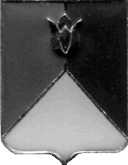 РОССИЙСКАЯ  ФЕДЕРАЦИЯАДМИНИСТРАЦИЯ КУНАШАКСКОГО  МУНИЦИПАЛЬНОГО РАЙОНА ЧЕЛЯБИНСКОЙ ОБЛАСТИПОСТАНОВЛЕНИЕот 24.03.2022 г.  № 365О внесении изменений в постановление Администрации Кунашакского муниципального района от 11.11.2021 г. № 1568В связи   с    кадровыми     изменениями    в   Управлении  образованияадминистрации Кунашакского муниципального районаПОСТАНОВЛЯЮ:          1. Ввести в состав комиссии по оценке последствий принятия решения о реорганизации или ликвидации муниципальных образовательных организаций, расположенных на территории Кунашакского муниципального района Челябинской области», утвержденный постановлением Администрации Кунашакского муниципального района от 11.11.2021г. №1568 «О внесении изменений  в постановление Администрации Кунашакского муниципального района от 02.10.2021г. № 1338» следующие изменения:   1) вывести из состава комиссии Сагитову Э.И. – специалиста по общему образованию Управления образования администрации Кунашакского муниципального района;2) ввести в состав комиссии Гафарову М.Г. – заместителя руководителя по учебно-воспитательной работе Управления образования администрации Кунашакского муниципального района          2. Начальнику отдела информационных технологий Ватутину В.Р. опубликовать настоящее постановление на официальном сайте Кунашакского муниципального района в сети Интернет.          3. Контроль за исполнением настоящего постановления возложить на заместителя Главы района по социальным вопросам Нажметдинову А.Т. Глава района		                                                                                                        С.Н. Аминов В связи   с    кадровыми     изменениями    в   Управлении  образованияадминистрации Кунашакского муниципального районаПОСТАНОВЛЯЮ:          1. Ввести в состав комиссии по оценке последствий принятия решения о реорганизации или ликвидации муниципальных образовательных организаций, расположенных на территории Кунашакского муниципального района Челябинской области», утвержденный постановлением Администрации Кунашакского муниципального района от 11.11.2021г. №1568 «О внесении изменений  в постановление Администрации Кунашакского муниципального района от 02.10.2021г. № 1338» следующие изменения:   1) вывести из состава комиссии Сагитову Э.И. – специалиста по общему образованию Управления образования администрации Кунашакского муниципального района;2) ввести в состав комиссии Гафарову М.Г. – заместителя руководителя по учебно-воспитательной работе Управления образования администрации Кунашакского муниципального района          2. Начальнику отдела информационных технологий Ватутину В.Р. опубликовать настоящее постановление на официальном сайте Кунашакского муниципального района в сети Интернет.          3. Контроль за исполнением настоящего постановления возложить на заместителя Главы района по социальным вопросам Нажметдинову А.Т. Глава района		                                                                                                        С.Н. Аминов 